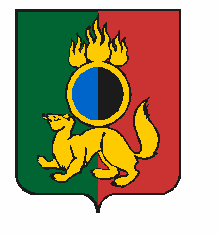 ГЛАВА ГОРОДСКОГО ОКРУГА ПЕРВОУРАЛЬСКПОСТАНОВЛЕНИЕг. ПервоуральскВ соответствии с Федеральным законом от 23 ноября 1995 года № 174-ФЗ «Об экологической экспертизе», Федеральным законом от 10 января 2002 года № 7-ФЗ «Об охране окружающей среды», Федеральным законом от 06 октября 2003 года № 131-ФЗ «Об общих принципах организации местного самоуправления в Российской Федерации», приказом Министерства природных ресурсов и экологии Российской Федерации от             1 декабря 2020 года № 999 «Об утверждении требований к материалам оценки на окружающую среду» ПОСТАНОВЛЯЮ:1. Провести общественные обсуждения по объекту государственной экологической экспертизы федерального уровня – проектной документации «Ликвидация и рекультивация территории шламонакопителя (секция №2) нейтрализованных стоков    ОАО «ПНТЗ». Корректировка проектной документации» включая предварительные материалы оценки воздействия на окружающую среду (ОВОС):1)  основание для проведения общественных обсуждений: уведомление о проведении общественных обсуждений, направленное письмом Акционерного общества «Первоуральский новотрубный завод» (далее – АО «ПНТЗ») от 25 марта 2024 года          № Э82-178; 2) наименование заказчика: АО «Первоуральский новотрубный завод»                 (АО «ПНТЗ»)  ИНН 6625004271, ОГРН 1026601503840, Юридический адрес: 623100, Свердловская область, город Первоуральск, улица Торговая, дом 1, фактический адрес: 623100, Свердловская область, город Первоуральск, улица Торговая, дом 1, адрес электронной почты: info@tmk-group.com. Контактное лицо – Степаньков Егор Кириллович, ведущий инженер (обращение с отходами), +7 (3439) 262-007, добавочный номер 67946    Egor.stepankov@tmk-group.com;3) предмет общественных обсуждений: проектная документация  «Ликвидация и рекультивация территории шламонакопителя (секция №2) нейтрализованных стоков   ОАО «ПНТЗ». Корректировка проектной документации» включая предварительные материалы оценки воздействия на окружающую среду (ОВОС);4) исполнитель работ по оценке воздействия на окружающую среду, подготовке проектной документации: ООО «Научно-технический центр градостроительной экологии» ИНН 6673161228 ОГРН 1076673007135, юридический адрес - 620100, город Екатеринбург, улица Ткачей, дом 23, офис 301;  фактический адрес: 620100, город Екатеринбург, улица Ткачей, дом 23, офис 301, адрес электронной почты: gseco@bk.ru. Контактное лицо: Коломина Екатерина Александровна, +7 (342) 202-02-35,   kolominaekaterinaa@gmail.com 5) форма проведения общественных обсуждений – опрос;6) орган, ответственный за организацию и проведение общественных обсуждений: Администрация городского округа Первоуральск, 623109, Россия, Свердловская область, город Первоуральск, улица Ватутина, дом 41;7) срок проведения общественных обсуждений: с 5 апреля 2024 года в течение      30 дней;8) проектная документация «Ликвидация и рекультивация территории шламонакопителя (секция №2) нейтрализованных стоков ОАО «ПНТЗ». Корректировка проектной документации» включая предварительные материалы оценки воздействия на окружающую среду (ОВОС), а также опросные листы доступны в Первоуральском муниципальном бюджетном учреждении «Экологический фонд» (ПМБУ «Экофонд») по адресу: 623109, Свердловская область, город Первоуральск, улица Ватутина, дом 36 (понедельник-пятница с 08:30–17:00, перерыв 12:00–12:30)Круглосуточно: на сайте администрации городского округа Первоуральск https://prvadm.ru/, на сайте АО «ПНТЗ» https://pntz.tmk-group.ru. Срок доступности объекта общественных обсуждений с 5 апреля 2024 года в течение 30 дней до 4 мая 2024 года;9) заполненные опросные листы необходимо направить по адресу: 623109, Свердловская область, город Первоуральск, улица Ватутина, дом 36 (понедельник-пятница с 08:30–17:00, перерыв 12:00–12:30) ПМБУ «Экофонд» или в электронном виде на адреса электронной почты mu_ekofond@prvadm.ru или kolominaekaterinaa@gmail.com с пометкой «К общественным обсуждениям»;10) форма предоставления замечаний и предложений – в письменном виде. Срок предоставления замечаний и предложений с 5 апреля 2024  - в течение срока проведения общественных обсуждений и в течение 10 календарных дней после окончания общественных обсуждений. Замечания и предложения оставляются по адресу: 623109, Россия, Свердловская область, город Первоуральск, улица Ватутина, дом 36, Первоуральское муниципальное бюджетное учреждение «Экологический фонд» в журнале учета замечаний и предложений или высылаются на адрес электронной почты mu_ekofond@prvadm.ru, а также  на электронный адрес исполнителя работ            kolominaekaterinaa@gmail.com с пометкой «К общественным обсуждениям».2. Утвердить форму опросного листа (Приложение).3. Разместить уведомление о проведении общественных обсуждений на официальном сайте городского округа Первоуральск.4. Обеспечить доступ к материалам общественных обсуждений на сайте городского округа Первоуральск;5. Материально-техническое, информационное и финансовое обеспечение проведения общественных обсуждений по инициативе заказчика, осуществляется за счет заказчика.6. Разместить настоящее постановление на официальном сайте городского округа Первоуральск.7.  Контроль за исполнением настоящего постановления возложить на заместителя Главы городского округа Первоуральск по жилищно-коммунальному хозяйству, городскому хозяйству и экологии Д.Н. Полякова.27.03.2024№38О проведении общественных обсуждений по объекту государственной экологической экспертизы федерального уровня – проектной документации  «Ликвидация и рекультивация территории шламонакопителя (секция №2) нейтрализованных стоков ОАО «ПНТЗ». Корректировка проектной документации» включая предварительные материалы оценки воздействия на окружающую среду (ОВОС)Глава городского округа Первоуральск                                                   И.В. Кабец